7 ЗАСЕДАНИЕ 1 СОЗЫВАВ соответствии с решением Собрания депутатов Козловского городского поселения Козловского района Чувашской Республики от 04.09.2009 №123/2 «О денежном содержании, порядке установления ежемесячных и иных дополнительных выплат лицам, замещающим муниципальные должности и должности муниципальной службы в исполнительно-распорядительных органах местного самоуправления Козловского городского поселения Козловского района» (с изменениями от 09.11.2011 № 56/3, от 31.10.2012 №95/1, от 30.07.2013 №118/3, от 27.12.2017 №105/2, от 08.10.2019 №187/3, от 27.10.2020 №16/10), Собрание депутатов Козловского муниципального округа Чувашской Республики РЕШИЛО:1. Премировать по итогам работы за IV квартал 2022 года главу администрации Козловского городского поселения Козловского района Чувашской Республики Поцелуева Андрея Николаевича с коэффициентом 1,0 (один) за фактически отработанное время по 29 декабря 2022 года.2. Настоящее решение вступает в силу со дня его подписания.3. Настоящее решение подлежит опубликованию в периодическом печатном издании «Козловский вестник» и размещению на официальном сайте Козловского района в сети «Интернет».Временно исполняющий обязанности Председателя Собрания депутатов Козловского муниципального округа Чувашской Республики  							          	  А.В. ГофманЧĂВАШ РЕСПУБЛИКИ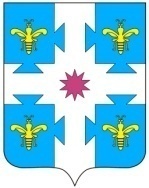 ЧУВАШСКАЯ РЕСПУБЛИКАКУСЛАВККА МУНИЦИПАЛЛА ОКРУГӖHДЕПУТАТСЕН ПУХӐВĔЙЫШĂНУ16.12.2022 20/90 №Куславкка хулиСОБРАНИЕ ДЕПУТАТОВКОЗЛОВСКОГОМУНИЦИПАЛЬНОГО ОКРУГАРЕШЕНИЕ 16.12.2022 № 20/90город КозловкаО премировании главы администрации Козловского городского поселения Козловского района Чувашской Республики Поцелуева Андрея Николаевича